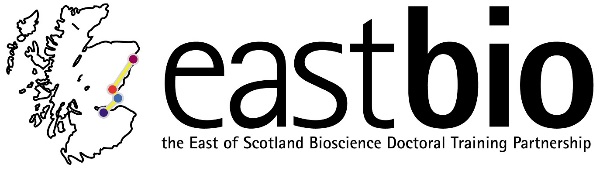 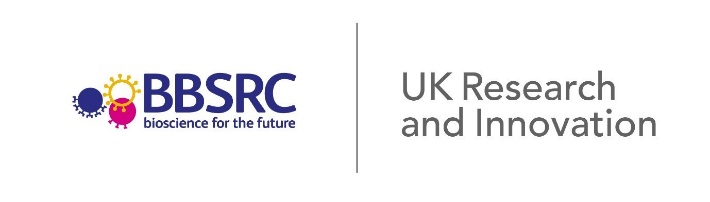 Research SymposiumUniversity of Dundee, 13-14 June 2019Dundee, Dalhousie Building Research SymposiumUniversity of Dundee, 13-14 June 2019Dundee, Dalhousie Building Research SymposiumUniversity of Dundee, 13-14 June 2019Dundee, Dalhousie Building Day 110:30Registration & coffee/teaThe Street, School of Life Sciences11:00-11:10Welcome & Introduction Dr Edgar Huitema & student repsDalhousie, Lecture Theatre11:10-11:40Welcome/Keynote address Dr Rob Hardwick/ or BBSRC repDalhousie, Lecture Theatre11:40-12:15Speed-datingChair/s: Amy Cooper/Meg Peyton JonesDalhousie12:15-13:00Poster sessionDalhousie, Room 1S0113:00-14:00Lunch & coffee/teaThe Street, School of Life Sciences14:00-15:45Student talks I: Genetic Processes & Proteins (parallel session)Professor Chris Ponting (MRC Institute of Genetics & Molecular Medicine, University of Edinburgh)Dalhousie, Lecture Theatre14:00-15:45Student talks II: Environmental Biology & Ecology (parallel session)Professor Colin Moffat (Marine Scotland) Dalhousie, Room 1F0615:45-16:00Coffee/tea break16:00-17:30Student talks III: Health & Nutrition (parallel session)Dr Alison McNeilly (School of Medicine, University of Dundee)Dalhousie, Lecture TheatreStudent talks IV: Fundamental meets Synthetic Biology (parallel session)Dr Peter Murray-Rust (Department of Chemistry, University of Cambridge)Dalhousie, Room 1F0617:30Close of day 1.Check-in at West Park Conference CentreEASTBIO Coach available for all attendeesWest Park Conference Centre19:00EASTBIO Dinner, followed by a Ceilidh danceBest Western Queens Hotel (city centre)Day 29:30Welcome & Late registrationThe Street, School of Life Sciences10:00-10:10Introduction Chair/s: Student repsDalhousie, Lecture Theatre10:10-12:00Student talks V: Body, Brain & Behaviour (parallel session)Professors Nicola Clayton (Department of Psychology, University of Cambridge) and Clive Wilkins (Co-founder of The Captured Thought, Artist in Residence, Department of Psychology, University of Cambridge)Dalhousie, Lecture Theatre10:10-12:00Student talks V: Body, Brain & Behaviour (parallel session)Professor Gernot Riedel (Institute of Medical Sciences, University of Aberdeen) with Dr Carole Torsney (Centre for Discovery, Brain Sciences, University of Edinburgh) Dalhousie, Room 1F0612:00-13:00Lunch & coffee/teaThe Street, School of Life Sciences13:00-13:40Science Pub QuizDalhousie, Lecture Theatre13:40-14:00Coffee/tea breakThe Street, School of Life Sciences14:00-15:30“Career paths, career stories” (panel discussion)Dr Tim George (James Hutton, Dundee), Dr Eleanor Gaunt (Roslin, Edinburgh), Professor Chris Ponting (Edinburgh), Prof Gernot Riedel (Aberdeen), Dr Ben Rutter (Cambridge), Dr Magali Sivakumaran, Dr David Walker (Glasgow)Dalhousie, Lecture Theatre15:30-16:00Prize-giving; concluding remarks & close of symposium Dr Edgar Huitema & student repsDalhousie, Lecture Theatre